OPB, ponedeljek 11. 5. 2020Tako dragi moji. Še zadnji teden smo takole skupaj na daljavo. Potem pa se končno vrnemo v šolske klopi. Komaj čakam, da se vidimo.BARVAMO S KAVODanes bomo barvali z naravnimi barvili. Kaj to pomeni? V starih časih so si slikarji pripravljali barve iz snovi, ki so jih našli v naravi in jih mešali med seboj, da so dobili različne odtenke.Ker smo tudi mi omejeni z materiali, bomo danes izkoristili tistega, ki je skoraj zagotovo povsod doma. To je KAVA.Za delo potrebuješ:- risalni list (če ga nimaš, bo dober tudi navaden bel list),- rjav flomaster,- čopič ali vatirano palčko,- kuhano močno kavo.Motiv je tvoja okolica. Najprej na list z rjavim flomastrom nariši svojo okolico.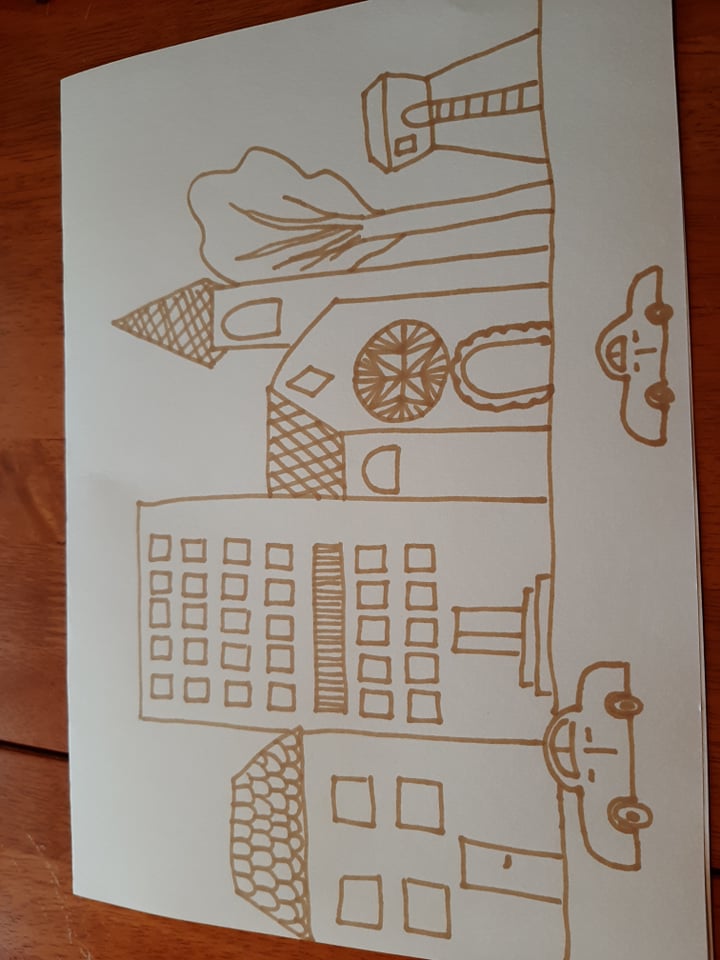  SLADOLED IZ VREČKESESTAVINE ZA SLADOLED IZ VREČKE:½ skodelice smetane za stepanje½ skodelice mleka2 žlici sladkorja1 čajna žlička vaniljevega ekstraktaokusi: čokolada, jagode ali zdrobljeni piškotiled6 žlic kamene solidodatna aroma po okusuena večja vrečka za zamrzovanje z zadrgoena manjša vrečka za zamrzovanje z zadrgoPRIPRAVA SLADOLEDA IZ VREČKE:V manjši vrečki zmešajte mleko, sladkor, smetano za stepanje in okus po želji. Če želite vaniljev sladoled, dodajte vaniljevo aromo. Iz vrečke iztisnite čim več zraka in jo potem neprodušno zaprite. Večjo vrečko napolnite do polovice z ledom ter dodajte sol. Premešajte, da se sol enakomerno razporedi. Zdaj manjšo vrečko postavite v večjo vrečko in neprodušno zaprite. Vrečko kar se da nepretrgoma stresajte od 10 do 15 minut. Uporabite kuhinjsko brisačo ali rokavice, da se zaščitite pred mrazom. Manjšo vrečko odstranite, jo obrišite in odprite. Sladoled zajemite z zajemalko za sladoled. Pa dober tek!LAHKO PA POSKUSITE TAKOLEPotrebovali boste:300g zamrznjenega sadja100 ml sladke smetane30g sladkorja v prahuZamrznjeno sadje in smetano mešaš v multipraktiku toliko časa, da dobiš gladko zmes. Dodaš sladko smetano in dobro premešaš. Sladoled lahko postrežeš takoj ali pa ga shraniš še za eno uro v zamrzovalnik.  Pa dober tek!GUMITVISTPotrebuješ elastiko in partnerja za igro.  V kolikor partnerjev ni, uporabi 2 stola ali zunaj zapiči na vsako stran LEVO dve palici in DESNO dve palici. Okrog napelji zvezano oz. sklenjeno elastiko.Poprosi mamico, da ti pokaže, kako so deklice izvajale različne stopnje gumitvista.